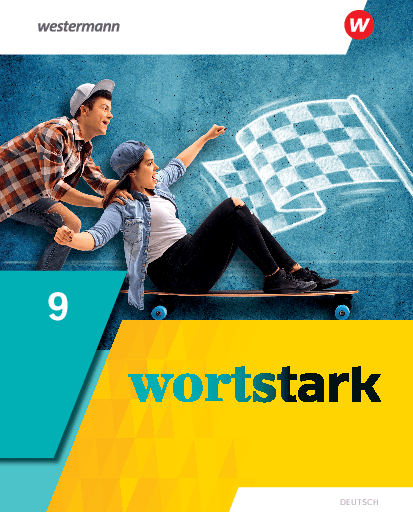   	Stoffverteilungsplan / Oberschule BremenDer Stoffverteilungsplan bezieht sich auf den Bildungsplan Deutsch für die Oberschule, herausgegeben von der Senatorin für Bildung und Wissenschaft, Bremen 2010.Fach: DeutschSchuljahr: 9Zeitraum/Dauer: Über eine Streitfrage debattieren (wortstark-Schülerband 9, S. 8-15)Über eine Streitfrage debattieren (wortstark-Schülerband 9, S. 8-15)Über eine Streitfrage debattieren (wortstark-Schülerband 9, S. 8-15)Über eine Streitfrage debattieren (wortstark-Schülerband 9, S. 8-15)Aufbau der UnterrichtseinheitEinstieg 
(S. 8)Aufbau und Ablauf einer Debatte kennenlernen 
(S. 9/10)Die Debatte vorbereiten(S. 11)Eröffnungsstatements formulieren(S. 12)Auf andere Gesprächsbeiträge eingehen(S. 13)Das Schlussstatement formulieren(S. 14)Eine Debatte beobachten und bewerten(S. 15)KompetenzenHören – Zuhören – Verstehenaus umfangreichen Gesprächsbeiträgen wesentliche Aussagen entnehmen, sichern und wiedergebenAufmerksamkeit für verbale und nonverbale Äußerungen entwickelnkriterienorientiert das eigene Gesprächsverhalten und das anderer beobachten, reflektieren und bewertenDiskussionen vorbereiten, durchführen und kriterienbezogen beurteileneine eigene Meinung sachlich darlegen, begründen und vertretenSprechenverschiedene Gesprächsformen praktizierenauf Gegenpositionen sachlich und argumentierend eingehenDebatten vorbereiten und durchführenSchreiben und GestaltenThesen formulieren, Argumente zu einer Argumentationskette verknüpfen, Gegenargumente formulieren, überdenken und einbeziehen sowie Schlüsse ziehenMaterialien/Medien zu wortstark 9MedienpoolAudio: DebatteWord: Tabelle zur DebatteAudio: Eröffnungsstatements (1)Audio: Freie GesprächsbeiträgeAudio: Eröffnungsstatements (2)Word: Beobachtungsbogen für die DebatteMaterialien für Lehrerinnen und LehrerLösungen (S. 15-20)entlastete Schülerbandseiten (Inklusion):Aufbau und Ablauf einer Debatte kennenlernen (S. 21-23)Eröffnungsstatements formulieren (S. 24)Auf andere Gesprächsbeiträge eingehen (S. 25)Das Schlussstatement formulieren (S. 26)Einbindung weiterer Seiten/Kapitel aus wortstark 9Textbezogen Stellung nehmen (S. 72-87)Eine Themafrage erörtern (S. 88-103)Die Meinungen anderer wiedergeben (S. 238-239)LeistungsnachweisMündliche und andere fachspezifische Leistungen:Beiträge zum UnterrichtsgesprächWeitere Materialien/Medien…Fach: DeutschSchuljahr: 9Zeitraum/Dauer: Hörtexte bearbeiten (wortstark-Schülerband 9, S. 16-23)Hörtexte bearbeiten (wortstark-Schülerband 9, S. 16-23)Hörtexte bearbeiten (wortstark-Schülerband 9, S. 16-23)Aufbau der UnterrichtseinheitEinstieg 
(S. 16)Einen Hörtext einordnen und das Wichtigste verstehen(S. 17)Einzelinformationen heraushören(S. 18/19)Sich beim Hören Notizen machen(S. 20)Meinungen erkennen und das Gehörte bewerten(S. 21)Mit Informationen weiterarbeiten(S. 22)Einen Text hören und die Informationen verarbeiten(S. 23)KompetenzenHören – Zuhören – Verstehenaus umfangreichen Gesprächsbeiträgen wesentliche Aussagen entnehmen, sichern und wiedergebenLesen – mit Texten und Medien umgehendie zentralen Aussagen mündlicher und schriftlicher Texte zusammenfassen und im Kern wiedergebenSchreiben und GestaltenArbeitspläne, Konzepte und Arbeitsschritte festlegenaus Texten die wesentlichen Informationen entnehmen und sie angemessen zusammenfassenSprache und Sprachgebrauch untersuchenSprechweisen unterscheiden und beachtenMaterialien/Medien zu wortstark 9MedienpoolAudio: Podcast „Wissen macht schlau!“Audio: Marius – Christina „Handyverbot“Audio: Marius – Christina „Klasse vermüllt“Audio: Anke – Marius „Handyverbot“Audio: Anke 1Audio: Anke 2Audio: ChristinaAudio: MariusVideo: Lehrer SchmidtArbeitsheft/interaktive Übungen: Sich vor dem Hören mit dem Thema vertraut machen (S. 6)Den Text einmal hören und das Wichtigste verstehen (S. 7)Wichtige Informationen und Meinungen heraushören (S. 8)Mit dem Gehörten weiterarbeiten (S. 9)Förderheft/interaktive Übungen (Förderausgabe):Sich vor dem Hören mit dem Thema vertraut machen (S. 6)Den Text einmal hören und das Wichtigste verstehen (S. 7)Wichtige Informationen und Meinungen heraushören (S. 8)Mit dem Gehörten weiterarbeiten (S. 9)Materialien für Lehrerinnen und LehrerLösungen (S. 29-34)entlastete Schülerbandseiten (Inklusion):In einem Hörtext das Wichtigste verstehen (S. 35-36)Meinungen erkennen und die eigene Meinung äußern 
(S. 37)Zeige, was du kannst: Meinungen erkennen und die eigene Meinung äußern (S. 38)Einbindung weiterer Seiten/Kapitel aus wortstark 9Eine Szene auf der Bühne verfolgen (S. 174-175Printmedien und digitale Medien vergleichen (S. 208-209)LeistungsnachweisPrüfungstraining:Einen Text hören und die Informationen verarbeitenWeitere Materialien/Medien…Fach: DeutschSchuljahr: 9Zeitraum/Dauer: Eigene Themen erarbeiten und präsentieren (wortstark-Schülerband 9, S. 24-39)Eigene Themen erarbeiten und präsentieren (wortstark-Schülerband 9, S. 24-39)Eigene Themen erarbeiten und präsentieren (wortstark-Schülerband 9, S. 24-39)Aufbau der UnterrichtseinheitEinstieg 
(S. 24)Fragen zur Vorbereitung der Projektarbeit klären(S. 25)Das Projekt planen und beschreiben(S. 26-29)Das geplante Produkt erstellen(S. 30-35)Die Projektarbeit dokumentieren(S. 36)Die Ergebnisse präsentieren(S. 37/38)Die Projektarbeit reflektieren(S. 39)KompetenzenSprechensituations- und rollengerechte Gespräche führen und verschiedene Gesprächsformen praktizieren (Arbeitsgespräch)Redebeiträge und Referate mit Hilfe eines Stichwortzettels frei leistenverschiedene Medien zur Veranschaulichung von Beiträgen (Präsentationstechniken) nutzenLesen – mit Texten und Medien umgehenMedien zur Präsentation und zur ästhetischen Produktion kreativ nutzenSchreiben und GestaltenArbeitspläne, Konzepte und Arbeitsschritte festlegenzentrale Schreibformen sachgerecht anwenden: informierende, gestaltendeMaterialien/Medien zu wortstark 9MedienpoolWord: Formular ProjektbeschreibungWord: Tabelle: Ziele und ArbeitsschritteWord: Tabelle: Zeit- und ArbeitsplanWord: Protokollformular für GruppentreffenWord: Rezept: Piroggen (Rohfassung und Bearbeitung)Word: Fotos: Piroggen herstellenWord: Was in Polen auf den Tisch kommtWord: Interview mit Timos MutterWord: Ablaufplan für eine PräsentationWord: Leitfragen für Rückmeldungen (Feedback) an die GruppeWord: Leitfragen für die Reflexion der ProjektarbeitMaterialien für Lehrerinnen und LehrerLösungen (S. 40-44)Zusätzliche Materialien in der BiBoxArbeitsblätter zur MedienbildungDie Grundlagen von digitalen Präsentationen-Suchmaschinen benutzenEinbindung weiterer Seiten/Kapitel aus wortstark 9LeistungsnachweisMündliche und andere fachspezifische Leistungen: 
Ergebnisse von Partner- oder Gruppenarbeiten; 
Präsentationen, auch mediengestützt Weitere Materialien/Medien…Fach: DeutschSchuljahr: 9Zeitraum/Dauer: Einen informativen Text verfassen (wortstark-Schülerband 9, S. 40-57)Einen informativen Text verfassen (wortstark-Schülerband 9, S. 40-57)Einen informativen Text verfassen (wortstark-Schülerband 9, S. 40-57)Aufbau der UnterrichtseinheitEinstieg 
(S. 40)Schreibergebnisse in einer Praktikumsmappe dokumentieren(S. 41)Materialien für einen Schreibauftrag auswerten(S. 42-44)Treffende Fachwörter erkennen und verwenden(S. 45)Einen informativen Text verfassen(S. 46/47)Über ein besonderes Thema informieren(S. 48-50)Verbalisieren: Mit eigenen Worten formulieren(S. 51)Einen informativen Text überarbeiten(S. 52/53)Prüfungstraining: Einen informativen Text verfassen(S. 54-57)KompetenzenSprechenzentrale Aussagen schriftlicher Texte zusammenfassen und im Kern wiedergebenLesen – mit Texten und Medien umgehenInhalte und Strukturen von Texten und anderen Medien selbstständig erarbeiten und präsentierenSchreiben und Gestaltendie Regeln der Orthografie und Zeichensetzung sicher anwendeneigene Texte orthografisch und stilistisch überarbeiten, bis sie fehlerfrei sindTexte ihrem Zweck entsprechend und adressatengerecht gestalten, strukturieren und mittels Überarbeitung revidierendie zentralen Schreibformen sachgerecht anwenden: informierendeTexte mit Hilfe neuer Medien verfassenformalisierte kontinuierliche Texte selbstständig, sprachlich variabel und stimmig zur Aussage verfassenMaterialien/Medien zu wortstark 9MedienpoolWord: Mit einem Klick zum AusbildungsberufWord: Kfz-Berufe halten die Welt in BewegungWord: Schreibplan: einen informativen Text schreibenWord: SchreibauftragWord: Die UN-Konvention über BehinderungWord: Grafik: Wege nach der Schule für junge Menschen mit FörderbedarfWord: Viele Wege führen zur AusbildungWord: Der Weg zu einem AusbildungsplatzWord: Lösungshilfen zu BWord: Image gut, alles gutWord: Johanna schraubt sich glücklichArbeitsheft/interaktive Übungen: Materialien für einen Schreibauftrag auswerten (S. 10-11)Den eigenen Text verfassen und bearbeiten (S. 12-13)Förderheft/interaktive Übungen (Förderausgabe):Aus Materialien für einen Schreibauftrag auswählen 
(S. 10-11)Den eigenen Text verfassen (S. 12-13)Materialien für Lehrerinnen und LehrerLösungen (S. 46-56)differenzierte Leistungsüberprüfung (S. 57-64)entlastete Schülerbandseiten (Inklusion):Einen informativen Text verfassen (S. 65-68)Zeige, was du kannst: Einen informativen Text verfassen (S. 69-70)Zusätzliche Materialien in der BiBoxSprachförderung:Zusammengesetzte Fachwörter bilden und erklärenEin Diagramm erschließenEinbindung weiterer Seiten/Kapitel aus wortstark 9…LeistungsnachweisPrüfungstraining:
Einen informativen Text verfassenWeitere Materialien/Medien…Fach: DeutschSchuljahr: 9Zeitraum/Dauer: Sich um einen Ausbildungsplatz bewerben (wortstark-Schülerband 9, S. 58-71)Sich um einen Ausbildungsplatz bewerben (wortstark-Schülerband 9, S. 58-71)Sich um einen Ausbildungsplatz bewerben (wortstark-Schülerband 9, S. 58-71)Aufbau der UnterrichtseinheitEinstieg 
(S. 58/59)Ein Bewerbungsanschreiben untersuchen(S. 60/61)Ein eigenes Bewerbungsanschreiben verfassen und überprüfen(S. 62/63)Nominalisierungen verstehen und gebrauchen(S. 64)Einen tabellarischen Lebenslauf verfassen(S. 65)Sich auf ein Bewerbungsgespräch vorbereiten(S. 66/67)Sachlich und werbend schreiben(S. 68)Prüfungstraining: Ein Anschreiben adressatengerecht formulieren(S. 69-71)KompetenzenSprechensituations- und rollengerechte Gespräche führen und verschiedene Gesprächsformen praktizieren (Arbeitsgespräch)Lesen – mit Texten und Medien umgehenInhalte und Strukturen von Texten und anderen Medien selbstständig erarbeitenSchreiben und Gestaltendie Regeln der Orthografie und Zeichensetzung sicher anwendeneigene Texte orthografisch und stilistisch überarbeiten, bis sie fehlerfrei sindTexte ihrem Zweck entsprechend und adressatengerecht gestalten, strukturieren und mittels Überarbeitung revidierendie zentralen Schreibformen sachgerecht anwenden: informierendeTexte mit Hilfe neuer Medien verfassenformalisierte kontinuierliche Texte selbstständig, sprachlich variabel und stimmig zur Aussage verfassenMaterialien/Medien zu wortstark 9MedienpoolWord: Alvaros BewerbungsschreibenWord: Alvaros LebenslaufWord: Karls BewerbungsanschreibenArbeitsheft/interaktive Übungen: Ein Bewerbungsanschreiben überarbeiten (S. 14-15)Ein Bewerbungsanschreiben verfassen 
(S. 16-17)Förderheft/interaktive Übungen (Förderausgabe):Ein Bewerbungsanschreiben überarbeiten (S. 14-15)Ein Bewerbungsanschreiben verfassen 
(S. 16-17)Materialien für Lehrerinnen und LehrerLösungen (S. 72-78)differenzierte Leistungsüberprüfung (S. 79-86)entlastete Schülerbandseiten (Inklusion):Ein Bewerbungsanschreiben untersuchen (S. 87-88)Sachlich und werbend schreiben (S. 89-90)Zeige, was du kannst: Bausteine eines Anschreibens ordnen und überarbeiten (S. 91-92)Zusätzliche Materialien in der BiBoxSprachförderung:Nominalisierungen verstehen und gebrauchenVerbalisierungSätze mit Genitiv und Genitivattributen formulierenArbeitsblätter zur Medienbildung:Eine E-Mail schreibenEinbindung weiterer Seiten/Kapitel aus wortstark 9Mündlichkeit und Schriftlichkeit unterscheiden (S. 236-237)LeistungsnachweisPrüfungstraining:
Ein Anschreiben adressatengerecht formulierenMündliche und andere fachspezifische Leistungen:Beiträge zum UnterrichtsgesprächWeitere Materialien/Medien…Fach: DeutschSchuljahr: 9Zeitraum/Dauer: Textbezogen Stellung nehmen (wortstark-Schülerband 9, S. 72-87)Textbezogen Stellung nehmen (wortstark-Schülerband 9, S. 72-87)Textbezogen Stellung nehmen (wortstark-Schülerband 9, S. 72-87)Aufbau der UnterrichtseinheitEinstieg 
(S. 72/73)Den Text für die Stellungnahme erschließen(S. 74/75)Zum Text Stellung nehmen – einen Schreibplan nutzen(S. 76/77)Unterschiedliche Standpunkte einnehmen(S. 78)Bedingungen formulieren(S. 79)Einen Argumentationstext überarbeiten(S. 80/81)Eine Leserantwort schreiben(S. 82/83)Passende Wortverbindungen verwenden(S. 84)Prüfungstraining: Zu einem Text Stellung nehmen(S. 85-87)KompetenzenSprecheneine eigene Meinung sachlich darlegen und begründenLesen – mit Texten und Medien umgehendie zentralen Aussagen mündlicher und schriftlicher Texte zusammenfassen und im Kern wiedergebenInformations- und Unterhaltungsfunktion von Medien unterscheidendie Informationsmöglichkeiten aus unterschiedlichen Medien nutzen und die eigene Mediennutzung reflektiert begründenSchreiben und GestaltenArbeitspläne, Konzepte und Arbeitsschritte festlegendie zentralen Schreibformen sachgerecht anwenden: informierende, argumentierende, appellierende, untersuchende, gestaltendeArgumente finden, formulieren und gewichten sowie Schlüsse ziehenformalisierte kontinuierliche Texte und diskontinuierliche Texte selbstständig, sprachlich variabel und stimmig zur Aussage verfassenMaterialien/Medien zu wortstark 9MedienpoolAudio: Podcast „Umgang mit dem Smartphone“Word: Interessantes ExperimentWord: Textteile für die StellungnahmeWord: Schreibplan für eine StellungnahmeWord: Teile aus einem TextentwurfWord: Zeitungsartikel „Nachts zu lange am Handy gespielt“Word: Leserbrief an eine ZeitungsredaktionWord: Leserbrief von Ilse KampsWord: Lösungshilfen zu BWord: „Ich hab einfach nur mein Handy an“Arbeitsheft/interaktive Übungen: Bausteine in Stellungnahmen erkennen (S. 18-19)Zu einem Text Stellung nehmen (S. 20-21)Förderheft/interaktive Übungen (Förderausgabe):Bausteine in Stellungnahmen erkennen (S. 18-20)Schriftlich Stellung nehmen (S. 21)Materialien für Lehrerinnen und LehrerLösungen (S. 93-104) differenzierte Leistungsüberprüfung (S. 105-111)entlastete Schülerbandseiten (Inklusion):Den Text für die Stellungnahme erschließen (S. 112-113)Einen Schreibplan nutzen (S. 114)Zeige, was du kannst: Mit einer Leserantwort zu einem Text Stellung nehmen (S. 115-117)Zusätzliche Materialien in der BiBoxSprachförderung:Bedingungssätze formulierenPassende Wortverbindungen verwendenEinbindung weiterer Seiten/Kapitel aus wortstark 9Eine Themafrage erörtern (S. 88-103)Die Meinungen anderer wiedergeben (S. 238-239)LeistungsnachweisPrüfungstraining:
Zu einem Text Stellung nehmenWeitere Materialien/Medien…Fach: DeutschSchuljahr: 9Zeitraum/Dauer: Eine Themafrage erörtern (wortstark-Schülerband 9, S. 88-103)Eine Themafrage erörtern (wortstark-Schülerband 9, S. 88-103)Eine Themafrage erörtern (wortstark-Schülerband 9, S. 88-103)Aufbau der UnterrichtseinheitEinstieg 
(S. 88/89)Textbausteine erkennen und nutzen(S. 90/91)Eine Stoffsammlung anlegen(S. 92/93)Eine Pro- und Kontra-Argumentation schreiben(S. 94/95)Sprachliche Mittel beim Argumentieren nutzen(S. 96/97)Nach dem Reißverschlussmodell argumentieren(S. 98/99)Prüfungstraining: Eine Pro- und Kontra-Argumentation schreiben(S. 100-103)KompetenzenSprecheneine eigene Meinung sachlich darlegen und begründen und vertretenLesen – mit Texten und Medien umgehendie zentralen Aussagen mündlicher und schriftlicher Texte zusammenfassen und im Kern wiedergebenSchreiben und GestaltenArbeitspläne, Konzepte und Arbeitsschritte festlegenTexte ihrem Zweck entsprechend und adressatengerecht gestalten, strukturieren und mittels Überarbeitung revidierendie zentralen Schreibformen sachgerecht anwenden: informierende, argumentierende, appellierende, untersuchende, gestaltendeThesen formulieren, Argumente zu einer Argumentationskette verknüpfen, Gegenargumente formulieren, überdenken und einbeziehen sowie Schlüsse ziehenMaterialien/Medien zu wortstark 9MedienpoolWord: Pro und Kontra: InternetWord: Experte berät in der SchuleWord: Schreibplan für eine Pro-und-Kontra-ArgumentationWord: Tabelle mit Kontra- und Pro-ArgumentenWord: Reporter in der letzten ReiheWord: SchreibplanWord: Lösungshilfen zu BArbeitsheft/interaktive Übungen: Argumentationstexte überarbeiten (S. 22-25)Materialien für Lehrerinnen und LehrerLösungen (S. 119-129)differenzierte Leistungsüberprüfung (S. 130-135)Zusätzliche Materialien in der BiBoxSprachförderung:Begründungssätze formulieren – Kausalsätze bildenEinbindung weiterer Seiten/Kapitel aus wortstark 9Textbezogen Stellung nehmenDie Meinungen anderer wiedergeben (S. 238-239)LeistungsnachweisPrüfungstraining:
Eine Pro-und-Kontra-Argumentation schreibenWeitere Materialien/Medien…Fach: DeutschSchuljahr: 9Zeitraum/Dauer: Sachtexte lesen, bewerten und dazu schreiben (wortstark-Schülerband 9, S. 104-119)Sachtexte lesen, bewerten und dazu schreiben (wortstark-Schülerband 9, S. 104-119)Sachtexte lesen, bewerten und dazu schreiben (wortstark-Schülerband 9, S. 104-119)Aufbau der UnterrichtseinheitEinstieg 
(S. 104)Kern- und Einzelinformationen herausarbeiten(S. 105-107)Ursachen und Folgen herausarbeiten(S. 108-110)Sprache in Werbetexten entschlüsseln(S. 111)Reportagen lesen und einschätzen(S. 112-114)Einen Sachtext untersuchen und dazu schreiben(S. 115-117)Prüfungstraining: Einen Sachtext untersuchen und dazu schreiben(118-119)KompetenzenLesen – mit Texten und Medien umgehenLesetechniken ihrem Lesezweck / ihrer Leseintention entsprechend einsetzenSchreiben und GestaltenArbeitspläne, Konzepte und Arbeitsschritte festlegenTexte ihrem Zweck entsprechend und adressatengerecht gestalten, strukturieren und mittels Überarbeitung revidierendie zentralen Schreibformen sachgerecht anwenden: informierende, argumentierende, appellierende, untersuchende, gestaltendeformalisierte kontinuierliche Texte und diskontinuierliche Texte selbstständig, sprachlich variabel und stimmig zur Aussage verfassenMaterialien/Medien zu wortstark 9Arbeitsheft/interaktive Übungen: Den Text einordnen und Informationen herausarbeiten 
(S. 26-27)Gründe, Ursachen und Folgen herausarbeiten (S. 28)Einen Sachtext untersuchen und dazu schreiben (S. 29)Förderheft/interaktive Übungen (Förderausgabe):Den Text einordnen und Informationen herausarbeiten 
(S. 22-24)Gründe, Ursachen und Folgen herausarbeiten (S. 25)Materialien für Lehrerinnen und LehrerLösungen (S. 138-147)differenzierte Leistungsüberprüfung (S. 148-155)entlastete Schülerbandseiten (Inklusion):Ursachen und Folgen herausarbeiten (S. 156-157)Einen Sachtext untersuchen (S. 158-159)Zeige, was du kannst: Einen Sachtext untersuchen 
(S. 160-161)Zusätzliche Materialien in der BiBoxSprachförderung:-Mit Adjektiven beschreiben und werten Einbindung weiterer Seiten/Kapitel aus wortstark 9Texte miteinander vergleichen und einen Textvergleich schreiben (S. 184-199)Medien miteinander vergleichen (S. 200-215)LeistungsnachweisPrüfungstraining:
Einen Sachtext untersuchen und dazu schreibenWeitere Materialien/Medien…Fach: DeutschSchuljahr: 9Zeitraum/Dauer: Kurzgeschichten untersuchen und die Ergebnisse aufschreiben (wortstark-Schülerband 9, S. 120-137)Kurzgeschichten untersuchen und die Ergebnisse aufschreiben (wortstark-Schülerband 9, S. 120-137)Kurzgeschichten untersuchen und die Ergebnisse aufschreiben (wortstark-Schülerband 9, S. 120-137)Aufbau der UnterrichtseinheitEinstieg 
(S. 120)Die Geschichte kennenlernen(S. 121)Eine Kurzgeschichte erschließen(S. 122-125)Merkmale von Kurzgeschichten erkennen(S. 126)Sprachliche Besonderheiten untersuchen(S. 127-128)Figuren und ihre Beziehung beschreiben(S. 129-131)Eine Textuntersuchung aufschreiben(S.132/133)Eine Textuntersuchung überarbeiten(S. 134)Prüfungstraining: Eine Kurzgeschichte untersuchen und die Ergebnisse aufschreiben(S. 135-137)KompetenzenLesen – mit Texten und Medien umgehendie zentralen Aussagen mündlicher und schriftlicher Texte zusammenfassen und im Kern wiedergebenVerhaltensmuster und Handlungsweisen in Bezug auf ihre eigene Lebenswelt reflektierenwesentliche Merkmale fiktionaler und nonfiktionaler Textarten benennen und mögliche Funktionen beschreibenmedienspezifische Formen benennen und in einen historischen Zusammenhang bringenSchreiben und GestaltenTexte ihrem Zweck entsprechend und adressatengerecht gestalten, strukturieren und mittels Überarbeitung revidierenQuellen korrekt angeben und zitierenMaterialien/Medien zu wortstark 9MedienpoolAudio: Die TaubePDF: Herta Müller: „Arbeitstag“Audio: Nachts schlafen die Ratten dochPDF: Wolfgang Borchert: „Die Küchenuhr“PDF: Ilse Aichinger: „Das Fenstertheater“Audio: SonntagPDF: Selim Özdoğan: „Geblümtes Klopapier“Audio: Lächelm im RegenWord: Schreibplan mit Fragen und FormulierungshilfenPDF: Kurt Marti: „Neapel sehen“PDF: Susanne Kilian: „Nie mehr“Audio: PartnerarbeitArbeitsheft/interaktive Übungen: Eine Kurzgeschichte lesen und das Wichtigste festhalten (S. 30-31)Eine Kurzgeschichte untersuchen und die Ergebnisse aufschreiben (S. 32-33)Förderheft/interaktive Übungen (Förderausgabe):Eine Kurzgeschichte lesen und das Wichtigste festhalten (S. 26-27)Eine Kurzgeschichte untersuchen und die Ergebnisse aufschreiben (S. 28-29)Materialien für Lehrerinnen und LehrerLösungen (S. 163-176)differenzierte Leistungsüberprüfung (S. 177-187)entlastete Schülerbandseiten (Inklusion):Eine Kurzgeschichte Schritt für Schritt erschließen 
(S. 188-191)Merkmale von Kurzgeschichten erkennen (S. 192)Zeige, was du kannst: Eine Kurzgeschichte untersuchen 
(S. 193-194)Zusätzliche Materialien in der BiBoxSprachförderung:Literarische Figuren und ihre Beziehungen beschreiben und untersuchenSprachliche Mittel in einer Kurzgeschichte entschlüsselnVerben mit Präpositionen gezielt verwendenEinbindung weiterer Seiten/Kapitel aus wortstark 9Einen Jugendroman lesen und dazu schreiben (S. 138-153)Einen Film untersuchen und die Ergebnisse aufschreiben 
(S. 216-227)LeistungsnachweisPrüfungstraining:
Eine Kurzgeschichte untersuchen und die Ergebnisse aufschreibenWeitere Materialien/Medien…Fach: DeutschSchuljahr: 9Zeitraum/Dauer: Einen Jugendroman lesen und dazu schreiben (wortstark-Schülerband 9, S. 138-153)Einen Jugendroman lesen und dazu schreiben (wortstark-Schülerband 9, S. 138-153)Einen Jugendroman lesen und dazu schreiben (wortstark-Schülerband 9, S. 138-153)Aufbau der UnterrichtseinheitEinstieg 
(S. 138)Die Ausgangssituation der Figuren beschreiben(S. 139-141)Die Erzählweise bestimmen(S. 142/143)Figuren beschreiben und charakterisieren(S. 144-145)Eine Stellungnahme zu einer Figur abgeben(S. 146/147)Figuren und ihre Beziehungen beschreiben(S. 148-150)Prüfungstraining: Einen Textauszug untersuchen und dazu schreiben(S. 151-153)KompetenzenLesen – mit Texten und Medien umgehenLesetechniken ihrem Lesezweck / ihrer Leseintention entsprechend einsetzenVerhaltensmuster und Handlungsweisen in Bezug auf ihre eigene Lebenswelt reflektierenein Buch mit Hilfestellung erarbeiten und vorstellenSchreiben und GestaltenArbeitspläne, Konzepte und Arbeitsschritte festlegendie zentralen Schreibformen sachgerecht anwenden: informierende, argumentierende, appellierende, untersuchende, gestaltendeMaterialien/Medien zu wortstark 9MedienpoolAudio: Eine neue Zeit beginntAudio: Der BriefAudio: Erste Begegnung mit JennyAudio: Jennys ErklärungenAudio: Samuel und JennyAudio: Die EntscheidungArbeitsheft/interaktive Übungen: Einen Textauszug lesen und einordnen 
(S. 34)Figuren und ihre Beziehungen beschreiben und charakterisieren (S. 35-36)Einen literarischen Text deuten und dazu schreiben (S. 37)Förderheft/interaktive Übungen (Förderausgabe):Figuren aus einem Jugendbuch beschreiben (S. 30-33)Materialien für Lehrerinnen und LehrerLösungen (S. 196-202)differenzierte Leistungsüberprüfung (S. 203-212)entlastete Schülerbandseiten (Inklusion):Die Ausgangssituation der Figuren beschreiben 
(S. 213-214)Die Erzählweise bestimmen (S. S. 215-216)Figuren beschreiben (S. 217-218)Eine Stellungnahme zu einer Figur abgeben (S. 219-220)Figuren und ihre Beziehungen beschreiben (S. 221-223)Zeige, was du kannst: Einen Textauszug untersuchen 
(S. 224-225)Zusätzliche Materialien in der BiBox-SprachförderungDen Konjunktiv II verwendenEinbindung weiterer Seiten/Kapitel aus wortstark 9Kurzgeschichten untersuchen und die Ergebnisse aufschreiben (S. 120-137)LeistungsnachweisPrüfungstraining:
Einen Textauszug untersuchen und dazu schreibenWeitere Materialien/Medien…Fach: DeutschSchuljahr: 9Zeitraum/Dauer: Gedichte untersuchen und die Ergebnisse aufschreiben (wortstark-Schülerband 9, S. 154-169)Gedichte untersuchen und die Ergebnisse aufschreiben (wortstark-Schülerband 9, S. 154-169)Gedichte untersuchen und die Ergebnisse aufschreiben (wortstark-Schülerband 9, S. 154-169)Aufbau der UnterrichtseinheitEinstieg 
(S. 154)Ein Gedicht erschließen(S. 155-157)Eindrücke und Stimmungen beschreiben(S. 158/159)Eine eigene Deutung entwickeln(S. 160/161)Sprachliche Bilder in Gedichten entschlüsseln(S. 162/163)Eine Textuntersuchung aufschreiben(S. 164/165)Eine Textuntersuchung überarbeiten(S. 166)Prüfungstraining: Ein Gedicht untersuchen und die Ergebnisse aufschreiben(S. 167/169)KompetenzenLesen – mit Texten und Medien umgehendie zentralen Aussagen mündlicher und schriftlicher Texte zusammenfassen und im Kern wiedergebenVerhaltensmuster und Handlungsweisen in Bezug auf ihre eigene Lebenswelt reflektierenwesentliche Merkmale fiktionaler und nonfiktionaler Textarten benennen und mögliche Funktionen beschreibenmedienspezifische Formen benennen und in einen historischen Zusammenhang bringenSchreiben und GestaltenTexte ihrem Zweck entsprechend und adressatengerecht gestalten, strukturieren und mittels Überarbeitung revidierenQuellen korrekt angeben und zitierenMaterialien/Medien zu wortstark 9MedienpoolAudio: Musikbeispiel 1Audio: Musikbeispiel 2PDF: Kurt Tucholsky: „Augen in der Großstadt“PDF: Georg Britting: „Sommer-Sonntag in der Stadt“Audio: Fritz Stavenhagen liest „Vorstadtstraßen von Erich Kästner“PDF: Alfred Wolfenstein: „Städter“PDF: Hans Herbert Ohms: „Abends am Fenster“PDF: Max Hoffmann: „Straßenbild“Arbeitsheft/interaktive Übungen: Einen ersten Zugang zum Gedicht finden (S. 38-39)Form und Sprache des Gedichts untersuchen (S. 40)Ein Gedicht untersuchen und die Ergebnisse aufschreiben (S. 41)Förderheft/interaktive Übungen (Förderausgabe):Einen ersten Zugang zum Gedicht finden (S. 34-35)Form und Sprache des Gedichts untersuchen (S. 36)Ein Gedicht untersuchen und die Ergebnisse aufschreiben (S. 37)Materialien für Lehrerinnen und LehrerLösungen (S. 227-236)differenzierte Leistungsüberprüfung (S. 237-245)entlastete Schülerbandseiten (Inklusion):Ein Gedicht erschließen (S. 246-248)Eindrücke und Stimmungen beschreiben (S. 249-250)Zeige, was du kannst: Ein Gedicht untersuchen (S. 251)Einbindung weiterer Seiten/Kapitel aus wortstark 9LeistungsnachweisPrüfungstraining:
Ein Gedicht untersuchen und die Ergebnisse aufschreibenWeitere Materialien/Medien…Fach: DeutschSchuljahr: 9Zeitraum/Dauer: Ein Theaterstück verstehen (wortstark-Schülerband 9, S. 170-183)Ein Theaterstück verstehen (wortstark-Schülerband 9, S. 170-183)Ein Theaterstück verstehen (wortstark-Schülerband 9, S. 170-183)Aufbau der UnterrichtseinheitEinstieg 
(S. 170/171)Sich über ein Theaterstück informieren(S. 172)Informationen zu einem Theaterstück präsentieren(S. 173)Eine Szene auf der Bühne verfolgen(S. 174/175)Dialoge: Die Sprache eines Dramas verstehen(S. 176-178)Die Figuren charakterisieren(S. 179-181)Nachverfolgen, wie das Drama zu Ende geht(S. 182)Über das Theaterstück nachdenken(S. 183)KompetenzenHören – Zuhören – VerstehenAufmerksamkeit für verbale und nonverbale Äußerungen entwickelnSprecheneine eigene Meinung sachlich darlegen, begründen und vertretenlängere Redebeiträge und Referate mit Hilfe eines Stichwortzettels weitgehend frei leisten und durch sprachliche und ästhetische Mittel gestaltenverschiedene Medien zur Veranschaulichung von Beiträgen (Präsentationstechniken) nutzenLesen – mit Texten und Medien umgehendie zentralen Aussagen mündlicher und schriftlicher Texte zusammenfassen und im Kern wiedergebensich im Interpretationsgespräch über Aussagen und Gestaltung eines Textes verständigenwesentliche Merkmale fiktionaler und nonfiktionaler Textarten benennen und mögliche Funktionen beschreibenInformations- und Unterhaltungsfunktion von Medien unterscheidenMaterialien/Medien zu wortstark 9MedienpoolWord: Ankündigungstext: „Der Besuch der alten Dame“Video: F. Dürrenmatt: „Der Besuch der alten Dame“, 
1. Akt (Ausschnitt 1)Video: F. Dürrenmatt: „Der Besuch der alten Dame“, 
1. Akt (Ausschnitt 2)Materialien für Lehrerinnen und LehrerLösungen (S. 254-266)entlastete Schülerbandseiten (Inklusion):Sich über ein Theaterstück informieren 
(S. 267)Informationen zu einem Theaterstück präsentieren 
(S. 268)Einbindung weiterer Seiten/Kapitel aus wortstark 9Einen Film untersuchen und die Ergebnisse aufschreiben 
(S. 216-227)LeistungsnachweisMündliche und andere fachspezifische Leistungen:
Szenische DarstellungWeitere Materialien/Medien…Fach: DeutschSchuljahr: 9Zeitraum/Dauer: Texte miteinander vergleichen und einen Textvergleich schreiben (wortstark-Schülerband 9, S. 184-199)Texte miteinander vergleichen und einen Textvergleich schreiben (wortstark-Schülerband 9, S. 184-199)Texte miteinander vergleichen und einen Textvergleich schreiben (wortstark-Schülerband 9, S. 184-199)Aufbau der UnterrichtseinheitEinstieg (S. 184)Texte einordnen und vorstellen(S. 185-187)Texte zusammenfassen und vergleichen(S. 188/189)Zu einer Aussage Stellung nehmen(S. 190/191)Einen Textvergleich schreiben(192-195)Schülertexte sprachlich überarbeiten(S. 196)Prüfungstraining: Einen Textvergleich schreiben(S. 197-199)
KompetenzenLesen – mit Texten und Medien umgehendie zentralen Aussagen mündlicher und schriftlicher Texte zusammenfassen und im Kern wiedergebensich im Interpretationsgespräch über Aussagen und Gestaltung eines Textes verständigenwesentliche Merkmale fiktionaler und nonfiktionaler Textarten benennen und mögliche Funktionen beschreibenSchreiben und GestaltenArbeitspläne, Konzepte und Arbeitsschritte festlegenTexte ihrem Zweck entsprechend und adressatengerecht gestalten, strukturieren und mittels Überarbeitung revidierendie zentralen Schreibformen sachgerecht anwenden: informierende, argumentierende, appellierende, untersuchende, gestaltendeMaterialien/Medien zu wortstark 9Arbeitsheft/interaktive Übungen: Texte lesen und sich einen Überblick verschaffen (S. 42-43)Gemeinsamkeiten und Unterschiede feststellen (S. 44)Texte vergleichen und die Ergebnisse aufschreiben (S. 45)Förderheft/interaktive Übungen (Förderausgabe):Texte lesen und sich einen Überblick verschaffen (S. 38-40)Gemeinsamkeiten und Unterschiede feststellen (S. 41)Materialien für Lehrerinnen und LehrerLösungen (S. 270-279)differenzierte Leistungsüberprüfung (S. 280-289)entlastete Schülerbandseiten (Inklusion):Texte zusammenfassen und vergleichen (S. 290-291)Texte zusammenfassen und vergleiche (S. 292-293Zeige, was du kannst: Texte zusammenfassen und vergleichen (S. 294-295)Zusätzliche Materialien in der BiBoxSprachförderungMit dem Passiv und Passiv-Ersatzformen abwechslungsreicher formulierenSchülertexte sprachlich überarbeitenEinbindung weiterer Seiten/Kapitel aus wortstark 9Medien miteinander vergleichen (S. 200-215)Sachtexte lesen, bewerten und dazu schreiben (S. 104-119)LeistungsnachweisPrüfungstraining:
Einen Textvergleich schreibenWeitere Materialien/Medien…Fach: DeutschSchuljahr: 9Zeitraum/Dauer: Medien miteinander vergleichen (wortstark-Schülerband 9, S. 200-215)Medien miteinander vergleichen (wortstark-Schülerband 9, S. 200-215)Medien miteinander vergleichen (wortstark-Schülerband 9, S. 200-215)Aufbau der UnterrichtseinheitEinstieg 
(200/201)Medientexte miteinander vergleichen(S. 202-205)Informationen durch Infotainment gestalten(S. 206-207)Printmedien und digitale Medien vergleichen(S. 208-209)Wirkliche und erfundene Informationen unterscheiden(S. 210/211)Medientexte schriftlich miteinander vergleichen (S. 212/213)Prüfungstraining: Die Ergebnisse eines Textvergleichs aufschreiben(S. 214/215)KompetenzenLesen – mit Texten und Medien umgehendie zentralen Aussagen mündlicher und schriftlicher Texte zusammenfassen und im Kern wiedergebensich im Interpretationsgespräch über Aussagen und Gestaltung eines Textes verständigenwesentliche Merkmale fiktionaler und nonfiktionaler Textarten benennen und mögliche Funktionen beschreibenInformations- und Unterhaltungsfunktion von Medien unterscheidenmedienspezifische Formen benennen
Schreiben und GestaltenArbeitspläne, Konzepte und Arbeitsschritte festlegenTexte ihrem Zweck entsprechend und adressatengerecht gestalten, strukturieren und mittels Überarbeitung revidierendie zentralen Schreibformen sachgerecht anwenden: informierende, argumentierende, appellierende, untersuchende, gestaltendeMaterialien/Medien zu wortstark 9MedienpoolVideo: RoboCupVideo: Roboter-Hund „Herbie“ hilft ErmittlernArbeitsheft/interaktive Übungen: Medientexte lesen und einordnen 
(S. 46-47)Medientexte miteinander vergleichen 
(S. 48)Die Ergebnisse eines Textvergleichs aufschreiben (S. 45)Förderheft/interaktive Übungen (Förderausgabe):Medientexte lesen und einordnen 
(S. 42-43)Medientexte miteinander vergleichen 
(S. 44-45)Materialien für Lehrerinnen und LehrerLösungen (S. 298-311)differenzierte Leistungsüberprüfung (S. 312-323)entlastete Schülerbandseiten (Inklusion):Medientexte miteinander vergleichen 
(S. 324-326)Medientexte miteinander vergleichen (S. 326-327Zeige, was du kannst: Medientexte miteinander vergleichen (S. 328-329)Zusätzliche Materialien in der BiBoxSprachförderungInformationen durch Adjektive anschaulich vermittelnArbeitsblätter zur Medienbildung: 
Medien und ihre Funktionen
EmojisEinbindung weiterer Seiten/Kapitel aus wortstark 9Sachtexte lesen, bewerten und dazu schreiben (S. 104-119)Texte miteinander vergleichen und einen Textvergleich schreiben (S. 184-199)Einen Film untersuchen und die Ergebnisse aufschreiben 
(S. 216-227)LeistungsnachweisPrüfungstraining:
Die Ergebnisse eines Textvergleichs aufschreiben Weitere Materialien/Medien…Fach: DeutschSchuljahr: 9Zeitraum/Dauer: Einen Film untersuchen und die Ergebnisse aufschreiben (wortstark-Schülerband 9, S. 216-227)Einen Film untersuchen und die Ergebnisse aufschreiben (wortstark-Schülerband 9, S. 216-227)Einen Film untersuchen und die Ergebnisse aufschreiben (wortstark-Schülerband 9, S. 216-227)Aufbau der UnterrichtseinheitEinstieg(S. 216)Den Film kennenlernen und erste Eindrücke sammeln(S. 217)Die Filmsprache untersuchen(S. 218/219)Filmfiguren charakterisieren und ihre Beziehung beschreiben(S. 220-222)Untersuchungsergebnisse aufschreiben(S. 223)Über einen Film ins Nachdenken kommen(S. 224/225)Prüfungstraining: Eine Filmfigur charakterisieren(S. 226/227)
KompetenzenLesen – mit Texten und Medien umgehenVerhaltensmuster und Handlungsweisen in Bezug auf ihre eigene Lebenswelt reflektiereneinen narrativen Film mit Hilfestellung erarbeiten und vorstellenmedienspezifische Formen benennenSchreiben und GestaltenArbeitspläne, Konzepte und Arbeitsschritte festlegendie zentralen Schreibformen sachgerecht anwenden: informierende, argumentierende, appellierende, untersuchende, gestaltendeMaterialien/Medien zu wortstark 9MedienpoolVideo: „Gör“PDF: Glossar „Filmsprache“Materialien für Lehrerinnen und LehrerLösungen (S. 331-347)entlastete Schülerbandseiten (Inklusion):Die Filmsprache untersuchen (S. 348-349)Zeige, was du kannst: Einen Film untersuchen (S. 350)Einbindung weiterer Seiten/Kapitel aus wortstark 9Printmedien und digitale Medien miteinander vergleichen 
(S. 208-209)Kurzgeschichten untersuchen und die Ergebnisse aufschreiben (S. 120-137)LeistungsnachweisPrüfungstraining:
Eine Filmfigur charakterisierenWeitere Materialien/Medien…Fach: DeutschSchuljahr: 9Zeitraum/Dauer: Sprache und Sprachgebrauch untersuchen (wortstark-Schülerband 9, S. 228-243)Sprache und Sprachgebrauch untersuchen (wortstark-Schülerband 9, S. 228-243)Sprache und Sprachgebrauch untersuchen (wortstark-Schülerband 9, S. 228-243)Aufbau der UnterrichtseinheitEinstieg 
(S. 228)Sprachwandel beschreiben und bewerten(S. 229)Die Herkunft von Namen entschlüsseln(S. 230/231)Fremdwörter erkennen und verstehen(S. 232/233)Sprachen miteinander vergleichen(S. 234/235)Mündlichkeit und Schriftlichkeit unterscheiden(S. 236/237)Die Meinungen anderer wiedergeben(S. 238/239)Über die Zeichensetzung nachdenken(S. 240)Kommas bei Aufzählungen setzen(S. 241)Kommas bei Nebensätzen setzen(S. 242)Kommas bei Infinitivgruppen setzen (S. 243)KompetenzenSchreiben und Gestaltendie Regeln der Orthografie und Zeichensetzung sicher anwendeneigene Fehlerschwerpunkte erkennen und sie mithilfe von Rechtschreibstrategien abbaueneigene Texte orthografisch und stilistisch überarbeiten, bis sie fehlerfrei sindSprache und Sprachgebrauch untersuchendie Textbeschaffenheit auf der Wort-, Satz- und Bedeutungsebene analysieren und reflektierenSprechweisen unterscheiden und beachtenVarianten von „Sprachen in der Sprache“ wie Fachsprache oder Jugendsprache beschreibendie Textbeschaffenheit auf der Wort-, Satz- und Bedeutungsebene analysieren und reflektierenMaterialien/Medien zu wortstark 9MedienpoolWord: LernkalenderWord: Sprachen vergleichenAudio: Gespräch zwischen Schülern über ihren BerufswunschWord: Gespräch zwischen Schülern über ihren BerufswunschÜbersicht: Die Deklination der Nomen, Adjektive und PronomenÜbersicht: Die Konjugation der VerbenÜbersicht: Unregelmäßige VerbenÜbersicht: Verben mit festen PräpositionenArbeitsheft/interaktive Übungen: Wortarten bestimmen (S. 50)Satzglieder bestimmen (S. 51)Umstellprobe: Wichtiges an den Satzanfang stellen (S. 52)Die Bedeutung von Fachwörtern bestimmen (S. 53)Zeitformen in Texten gebrauchen (S. 54)Aktiv und Passiv gebrauchen (S. 55)Die Meinung anderer in indirekter Rede wiedergeben 
(S. 56)Hauptsätze und Nebensätze unterscheiden 
(S. 57)Sätze mit Konjunktionen verbinden (S. 58)Mit Relativsätzen Zusatzinformationen geben (S. 59)Kommasetzung bei Aufzählungen (S. 60)Kommasetzung bei Nebensätzen (S. 61)Kommasetzung bei Infinitivgruppen (S. 62)Kommasetzung bei komplexen Satzgefügen (S. 63)Förderheft/interaktive Übungen (Förderausgabe):Wortarten bestimmen (S. 46-47)Satzglieder finden, Sätze bilden (S. 48-49)Umstellprobe: Wichtiges an den Satzanfang stellen (S. 50)Die Bedeutung von Fachwörtern bestimmen (S. 51)Zeitformen in Texten gebrauchen (S. 52-53)Aktiv und Passiv gebrauchen (S. 54-55)Die Meinung anderer in indirekter Rede wiedergeben (S. 56)Hauptsätze und Nebensätze unterscheiden 
(S. 57)Sätze mit Konjunktionen verbinden 
(S. 58-59)Mit Relativsätzen Zusatzinformationen geben (S. 60)Kommasetzung bei Aufzählungen (S. 61)Kommasetzung bei Nebensätzen (S. 62-63)Materialien für Lehrerinnen und LehrerLösungen (S. 354-367)entlastete Schülerbandseiten (Inklusion):Sprachwandel beschreiben und bewerten (S. 368)Die Herkunft von Namen entschlüsseln 
(S. 369-370)Fremdwörter erkennen und verstehen 
(S. 371-372)Die Meinungen anderer wiedergeben 
(S. 373-374)Kommas bei Aufzählungen setzen (S. 375)Kommas bei Nebensätzen setzen (S. 376)Zusätzliche Materialien in der BiBox-SprachförderungGesprochene und geschriebene Sprache unterscheidenDie indirekte Rede mit dem Konjunktiv I bildenEinbindung weiterer Seiten/Kapitel aus wortstark 9Treffende Fachwörter erkennen und verwenden (S. 45)Verbalisieren: Mit eigenen Worten formulieren (S. 51)Nominalisierungen verstehen und gebrauchen (S. 64)Sachlich und werbend schreiben (S. 68)Bedingungen formulieren (S. 79)Passende Wortverbindungen verwenden (S. 84)Sprachliche Mittel beim Argumentieren nutzen (S. 96)Sprache in Werbetexten entschlüsseln (S. 111)Schülertexte sprachlich überarbeiten (S. 196)LeistungsnachweisWeitere Materialien/Medien…Fach: DeutschSchuljahr: 9Zeitraum/Dauer: Rechtschreiben lernen und üben (wortstark-Schülerband 9, S. 244-261)Rechtschreiben lernen und üben (wortstark-Schülerband 9, S. 244-261)Rechtschreiben lernen und üben (wortstark-Schülerband 9, S. 244-261)Aufbau der UnterrichtseinheitEinstieg 
(244/245)Regelhafte und abweichende Schreibungen erkennen(S. 246/247)Den Nutzen von Wörterbüchern untersuchen(S. 248/249)Fremdwörter erkennen und richtig schreiben(S. 250-253)Groß oder klein? Nominale Kerne im Satz erkennen(S. 254-265)Groß oder klein? Einträge im Wörterbuch nutzen(S. 257)Getrennt oder zusammen? – Strategien nutzen(S. 258-261)KompetenzenSchreiben und Gestaltendie Regeln der Orthografie und Zeichensetzung sicher anwendeneigene Fehlerschwerpunkte erkennen und sie mithilfe von Rechtschreibstrategien abbaueneigene Texte orthografisch und stilistisch überarbeiten, bis sie fehlerfrei sindMaterialien/Medien zu wortstark 9MedienpoolWord: FingerübungLink: Wiktionary, das freie WörterbuchLink: DWDS, das digitale Wörterbuch der deutschen SpracheArbeitsheft/interaktive Übungen: Regelhafte und abweichende Schreibungen erkennen (S. 64-69)Fremdwörter erkennen und richtig schreiben (S. 70-71)Groß oder klein? Nominale Kerne im Satz finden (S. 72-76)Getrennt oder zusammen? Strategien nutzen (S. 77-80)Förderheft/interaktive Übungen (Förderausgabe):Regelhafte und abweichende Schreibungen erkennen (S. 64-69)Fremdwörter erkennen und richtig schreiben (S. 70-71)Groß oder klein? Nominale Kerne im Satz finden (S. 72-77)Getrennt oder zusammen? Strategien nutzen (S. 78-80)Materialien für Lehrerinnen und LehrerLösungen (S. 379-390)differenzierte Leistungsüberprüfung (S. 391-393)entlastete Schülerbandseiten (Inklusion):Regelhafte und abweichende Schreibungen erkennen 
(S. 394-395)Fremdwörter erkennen und richtig schreiben (S. 396-398)Groß oder klein? Nominale Kerne im Satz erkennen 
(S. 399-401)Getrennt oder zusammen? – Strategien nutzen 
(S. 402-403)Einbindung weiterer Seiten/Kapitel aus wortstark 9LeistungsnachweisLeistungsüberprüfung Rechtschreibung
(Mat. f. LuL, S. 391-393)Weitere Materialien/Medien…Fach: DeutschSchuljahr: 9Zeitraum/Dauer: Prüfungsaufgaben verstehen und bearbeiten (wortstark-Schülerband 9, S. 262-271)Prüfungsaufgaben verstehen und bearbeiten (wortstark-Schülerband 9, S. 262-271)Prüfungsaufgaben verstehen und bearbeiten (wortstark-Schülerband 9, S. 262-271)Aufbau der UnterrichtseinheitEinstieg(S. 262)Leseverstehen(S. 263-266)
Sprache und Sprachgebrauch untersuchen(S. 267-269)Schreiben(S. 270/271)KompetenzenLesen – mit Texten und Medien umgehenLesetechniken ihrem Lesezweck/ihrer Leseintention entsprechend einsetzenSchreiben und Gestaltendie zentralen Aussagen mündlicher und schriftlicher Texte zusammenfassen und im Kern wiedergebenArbeitspläne, Konzepte und Arbeitsschritte festlegenSprache und Sprachgebrauch untersuchendie Textbeschaffenheit auf der Wort-, Satz- und Bedeutungsebene analysieren und reflektierenMaterialien/Medien zu wortstark 9MedienpoolWord: Aufgabenblatt „Leseverstehen“Word: Aufgabenblatt „Sprache und Sprachgebrauch untersuchen“Word: Aufgabenblatt „Schreiben“Materialien für Lehrerinnen und LehrerLösungen (S. 406-414)Zusätzliche Materialien in der BiBoxSprachförderungWortarten und Zeitformen bestimmenOperatoren bestimmen und verwendenEinbindung weiterer Seiten/Kapitel aus wortstark 9Zahlreiche Kapitel in wortstark 9 lassen sich zur Prüfungsvorbereitung einbinden (je nach Prüfungsschwerpunkten).LeistungsnachweisWeitere Materialien/Medien…Fach: DeutschSchuljahr: 9Zeitraum/Dauer: Den eigenen Text überprüfen und korrigieren (wortstark-Schülerband 9, S. 272-281)Den eigenen Text überprüfen und korrigieren (wortstark-Schülerband 9, S. 272-281)Den eigenen Text überprüfen und korrigieren (wortstark-Schülerband 9, S. 272-281)Aufbau der UnterrichtseinheitEinstieg(S. 272/273)Leseschritt 1: Auf den Inhalt achten(S. 274/275)
Leseschritt 2: Auf die Ausdrucksweise achten(S. 276/277)Leseschritt 3: Auf die Sprachrichtigkeit achten(S. 278-281)KompetenzenSchreiben und Gestaltendie Regeln der Orthografie und Zeichensetzung sicher anwendeneigene Fehlerschwerpunkte erkennen und sie mithilfe von Rechtschreibstrategien abbaueneigene Texte orthografisch und stilistisch überarbeiten, bis sie fehlerfrei sindMaterialien/Medien zu wortstark 9MedienpoolWord: Aufgabenblatt „Auf den Inhalt achten“Word: Aufgabenblatt „Auf die Ausdrucksweise achten“Word: Aufgabenblatt „Auf die Sprachrichtigkeit achten“Materialien für Lehrerinnen und LehrerLösungen (S. 416-418)Zusätzliche Materialien in der BiBoxSprachförderungAuf die Ausdrucksweise achtenEinbindung weiterer Seiten/Kapitel aus wortstark 9Zahlreiche Kapitel in wortstark 9 lassen sich zur Prüfungsvorbereitung einbinden (je nach Prüfungsschwerpunkten).LeistungsnachweisWeitere Materialien/Medien…